马来西亚浸信会神学院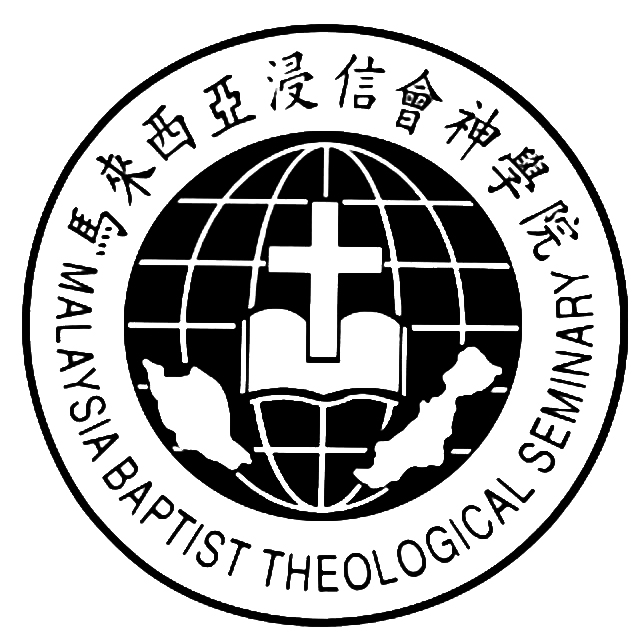 中文部注册表格第二学期（6月 3日 – 8月2日）呈交日期：2019年5月3日                        **5月3日后注册者需缴注册费马币20元请在修读课程的方格内打X。2019年 第二学期（6月3日-8月2日）住宿和膳食预订表注明选择X：住宿及非住宿全修生（整个学期）：	**　所有住宿生需要注册本院提供的午餐及晚餐
* 期中假期没有提供膳食 （6月29日 - 7月7日）
B. Part Time/ Modular Student 学段生:学段生住宿备注:1.   必须在抵达的前三天提供抵达日期及时间。2.   若是住宿Multiplex (Mx), 请到宿舍的邮箱（密码2400）索取钥匙。 
      ++女生舍长：洪丽婷 传道  [+6013-8862890]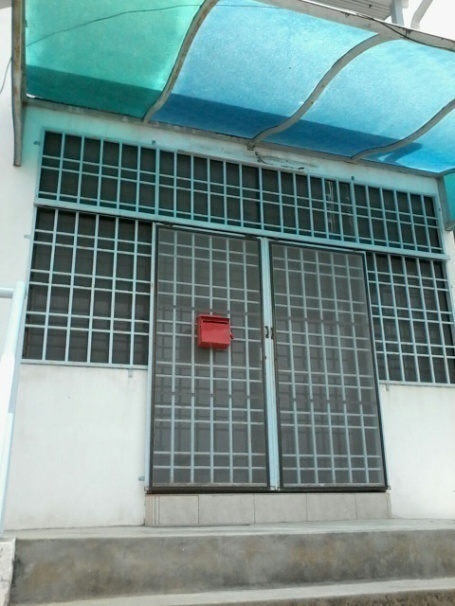 3.   请随时保持房间的清洁，食物必须储存妥当以免惹蚁。4.   离开前：
	i.   清理房间的垃圾，将垃圾袋丢入入口处的垃圾房。
	ii.  取下床单置入枕头袋后放在床上。
	iii. 将房间钥匙放入邮箱。
谢谢你的合作！2019年第二学期时间表（超文化宣教培训中心 STCM）第一周  (6月3~7日)第二周  (6月10~14日)第三周 (6月17~21日)
第四周 (6月24~28日)(6月29日~7月7日)阅读周第五周 (7月8~12日)第六周 (7月15~19日)第七周 (7月22~26日)第八周 (7月29~8月2日)姓名(英):手机:学生证:电邮 :身分 √:住宿生非住宿生邮箱 :注册学分X旁听X课程
编号课程名称周二至周五学分学分讲师讲师PM333教牧领导与团队事奉Pastoral Leadership and Team Ministry6月4 - 7日
 (二至四 : 8am-5pm; 周五: 8am-1pm)22刘仁钦博士刘仁钦博士TH302护教学 Apologetics6月4 - 7日
(二至四 : 8am-5pm; 周五: 8am-1pm)22庄祖鲲博士庄祖鲲博士PM210释经讲道学  Expository Preaching6月11 - 14日
(二至四 : 8am-5pm; 周五: 8am-1pm)22张西平博士张西平博士ME103领人归主的策略（布道学）Personal Evangelism6月11 - 14日
(二至四 : 8am-5pm; 周五: 8am-1pm)22余俊铨博士余俊铨博士TH225使徒信经的探讨Study on Apostles Creed6月18 - 21日
(二至四 : 8am-5pm; 周五: 8am-1pm)22施德清博士施德清博士ME313道成肉身的新媒体宣教An Incarnational Approach to Media Missions6月18 - 21日
(二至五 : 8am-1pm)11安平牧师安平牧师PM224领袖与牧养Pastoral Leadership6月25 - 28日(二至四 : 8am-5pm; 周五: 8am-1pm)22施德清博士施德清博士TH322前车可鉴：文艺复兴以后的欧洲教会  
Christianity in Europe since the Renaissance6月25 - 28日(二至五 : 8am-1pm)11梁永强牧师梁永强牧师HCD540家庭属灵生命塑造Family Discipleship7月8 - 12日(周一: 10am-5pm; 二至五 : 8am-4pm)33潘林鸣华博士潘林鸣华博士TH110教会未来与新天新地(神学 三)Christian Theology III7月9-12日(二至四 : 8am-5pm; 周五: 8am-1pm)22洪恩赐博士洪恩赐博士ME101世界宗教学 World Religion7月15 - 19日周一(10.00am-5.00pm) ; 
周二至四 (8.00am-5.00pm); 
周五 (8.00am-1.00pm)33洪恩赐博士洪恩赐博士HCD542危困儿童与社区发展
Children at Risk and Community Development7月15 - 19日(周一: 10am-5pm; 二至五 : 8am-4pm)33郑心梅讲师郑心梅讲师PM334重现神的声音 一：不同文体释经讲道法Expository Preaching of Different Genre7月16 - 19日(二至四 : 8am-5pm; 周五: 8am-1pm)22谢建邦博士谢建邦博士HCD546牧养关顾青少年
Pastoral Care of Youths7月22-26日(周一: 10am-5pm; 二至五 : 8am-4pm)33吴国雄老师吴国雄老师PM335教牧情绪管理Emotions Management of the Pastors7月23-26日
(二至五8am-1pm)22方小盼牧师方小盼牧师ID310Kairos 把握时机+组长导师培训Kairos Facilitators' Training7月29日- 8月2日
周一(10.00am-5.00pm) ; 周二至四 (8.00am-5.00pm); 周五 (8.00am-1.00pm)33把握时机导师团队把握时机导师团队NT108从《哥林多后书》看作神的仆人Be God's Servants: An Example from 2 Corinthians7月30日- 8月2日
周一(2.00pm-5.00pm) ; 周二至四 (8.00am-5.00pm); 周五 (8.00am-1.00pm)22郭维城牧师
郭维城牧师
ME505短宣队Mission Practicum (Mission Trip)第二学期11呈交教务处呈交教务处GS101论文与写作（六月）22林赛美博士GS101论文与写作（七月）22林赛美博士学生签名：学生签名：学生签名：注册日期：總共修讀學分修订: April 16, 2019修订: April 16, 2019XTotal (Residential)RM
总费(住宿生)马币Total (Non-Residential)RM
总费(非住宿生)马币1.早餐 :周二至五(RM2.00/meal餐 x 32)       64.00(RM3.00/meal餐 x 32)    96.002.午餐: 周一至五 (RM4.00/ meal餐 x 40)    160.00 (RM7.00/ meal餐 x 40)   280.00或 午餐 : 周二至五(RM4.00/ meal餐 x 32)    128.00(RM7.00/ meal餐 x 32)   224.003.晚餐: 周一至四(RM4.00/ meal餐 x 32)    128.00(RM7.00/ meal餐 x 32)   224.00TOTAL RM科目费用:科目费用:硕士马币120/ 每学分硕士马币120/ 每学分硕士马币120/ 每学分学士马币80/ 每学分学士马币80/ 每学分科目费: 科目费: 科目费: 科目费: 1.Campus Accommodation住宿[请注明入住及退房日期，时间] :Campus Accommodation住宿[请注明入住及退房日期，时间] :Campus Accommodation住宿[请注明入住及退房日期，时间] :Campus Accommodation住宿[请注明入住及退房日期，时间] :Campus Accommodation住宿[请注明入住及退房日期，时间] :Campus Accommodation住宿[请注明入住及退房日期，时间] :* 每周价格: 单人房   RM250 / 多人房  RM200 
(房间编排需要等最后院方决定)* 每周价格: 单人房   RM250 / 多人房  RM200 
(房间编排需要等最后院方决定)* 每周价格: 单人房   RM250 / 多人房  RM200 
(房间编排需要等最后院方决定)* 每周价格: 单人房   RM250 / 多人房  RM200 
(房间编排需要等最后院方决定)* 每周价格: 单人房   RM250 / 多人房  RM200 
(房间编排需要等最后院方决定)* 每周价格: 单人房   RM250 / 多人房  RM200 
(房间编排需要等最后院方决定)* 每周价格: 单人房   RM250 / 多人房  RM200 
(房间编排需要等最后院方决定)* 每周价格: 单人房   RM250 / 多人房  RM200 
(房间编排需要等最后院方决定)* 每周价格: 单人房   RM250 / 多人房  RM200 
(房间编排需要等最后院方决定)* 每周价格: 单人房   RM250 / 多人房  RM200 
(房间编排需要等最后院方决定)* 每周价格: 单人房   RM250 / 多人房  RM200 
(房间编排需要等最后院方决定)入住日期: 入住日期: 入住时间:单人单人双人双人大房退房日期:退房日期:退房时间:性别性别性别男男女2. Meals膳食[Indicate Dates注明日期] Meals膳食[Indicate Dates注明日期] Meals膳食[Indicate Dates注明日期] Meals膳食[Indicate Dates注明日期] Meals膳食[Indicate Dates注明日期] Meals膳食[Indicate Dates注明日期] Meals膳食[Indicate Dates注明日期] Meals膳食[Indicate Dates注明日期] Meals膳食[Indicate Dates注明日期] Meals膳食[Indicate Dates注明日期] Meals膳食[Indicate Dates注明日期] Meals膳食[Indicate Dates注明日期] Meals膳食[Indicate Dates注明日期] Meals膳食[Indicate Dates注明日期] Meals膳食[Indicate Dates注明日期] Meals膳食[Indicate Dates注明日期] Meals膳食[Indicate Dates注明日期] Breakfast 早餐   (RM3/餐)Breakfast 早餐   (RM3/餐)Breakfast 早餐   (RM3/餐)Dates日期:     Dates日期:     Dates日期:     Dates日期:     早餐总数早餐总数早餐总数XRM3 =Lunch 午餐         (RM7/餐)Lunch 午餐         (RM7/餐)Lunch 午餐         (RM7/餐)Dates日期:     Dates日期:     Dates日期:     Dates日期:     午餐总数午餐总数午餐总数XRM7 =Dinner 晚餐        (RM7/餐)Dinner 晚餐        (RM7/餐)Dinner 晚餐        (RM7/餐)Dates日期:     Dates日期:     Dates日期:     Dates日期:     晚餐总数晚餐总数晚餐总数XRM7=周末和期中假期没有提供膳食周末和期中假期没有提供膳食周末和期中假期没有提供膳食周末和期中假期没有提供膳食周末和期中假期没有提供膳食周末和期中假期没有提供膳食周末和期中假期没有提供膳食房间及膳食总数：房间及膳食总数：房间及膳食总数：房间及膳食总数：房间及膳食总数：房间及膳食总数：房间及膳食总数：周一(6月3日)周二(6月4日)周三(6月5日)周四 (6月6日)周五(6月7日)周六7.00 - 7.30早祷会早祷会早祷会早祷会田野考察及本地及教会/崇拜7.30 - 8.00早餐早餐早餐早餐田野考察及本地及教会/崇拜8.00 - 9.45教牧领导与团队事奉 课室: 教牧领导与团队事奉 课室: 教牧领导与团队事奉 课室: 教牧领导与团队事奉 课室: 田野考察及本地及教会/崇拜8.00 - 9.45护教学    课室: 护教学    课室: 护教学    课室: 护教学    课室: 田野考察及本地及教会/崇拜9.45 - 10.00休息休息休息休息田野考察及本地及教会/崇拜10.00 - 11.00说明会(STCM学生)早会 (联合)万邦归主分享(联合)见证分享中文早会灵命塑造田野考察及本地及教会/崇拜11.15 - 13.00说明会(STCM学生)教牧领导与团队事奉教牧领导与团队事奉教牧领导与团队事奉教牧领导与团队事奉田野考察及本地及教会/崇拜11.15 - 13.00说明会(STCM学生)护教学护教学护教学护教学田野考察及本地及教会/崇拜13.00 - 14.00午餐午餐午餐午餐午餐田野考察及本地及教会/崇拜14.00- 17.00教牧领导与团队事奉（周二至四: 2pm-5pm）     教牧领导与团队事奉（周二至四: 2pm-5pm）     教牧领导与团队事奉（周二至四: 2pm-5pm）     田野考察及本地及教会/崇拜14.00- 17.00护教学（周二至四: 2pm-5pm）        护教学（周二至四: 2pm-5pm）        护教学（周二至四: 2pm-5pm）        田野考察及本地及教会/崇拜18.00 - 19.00晚餐晚餐晚餐晚餐晚餐田野考察及本地及教会/崇拜周一(6月10日)周二(6月11日)周三(6月12日)周四 (6月13日)周五(6月14日)周六7.00 - 7.30早祷会早祷会早祷会早祷会田野考察及本地及教会/崇拜7.30 - 8.00早餐早餐早餐早餐早餐田野考察及本地及教会/崇拜8.00 - 9.45释经讲道学             课室: 释经讲道学             课室: 释经讲道学             课室: 释经讲道学             课室: 田野考察及本地及教会/崇拜8.00 - 9.45领人归主的策略（布道学）      课室: 领人归主的策略（布道学）      课室: 领人归主的策略（布道学）      课室: 领人归主的策略（布道学）      课室: 田野考察及本地及教会/崇拜9.45 - 10.00休息休息休息休息田野考察及本地及教会/崇拜10.00 - 11.00早会 (联合)万邦归主分享(联合)见证分享中文早会督导小组田野考察及本地及教会/崇拜11.15 - 13.00释经讲道学释经讲道学释经讲道学释经讲道学田野考察及本地及教会/崇拜11.15 - 13.00领人归主的策略（布道学）领人归主的策略（布道学）领人归主的策略（布道学）领人归主的策略（布道学）田野考察及本地及教会/崇拜13.00 - 14.00午餐午餐午餐午餐午餐田野考察及本地及教会/崇拜14.00- 17.00释经讲道学（周二至四: 2pm-5pm）     释经讲道学（周二至四: 2pm-5pm）     释经讲道学（周二至四: 2pm-5pm）     田野考察及本地及教会/崇拜14.00- 17.00领人归主的策略（布道学）（周二至四: 2pm-5pm）     领人归主的策略（布道学）（周二至四: 2pm-5pm）     领人归主的策略（布道学）（周二至四: 2pm-5pm）     田野考察及本地及教会/崇拜18.00 - 19.00晚餐晚餐晚餐晚餐晚餐田野考察及本地及教会/崇拜周一(6月17日)周二(6月18日)周三(6月19日)周四(6月20日)周四(6月20日)周五(6月21日)周六7.00 - 7.30早祷会早祷会早祷会早祷会早祷会田野考察及本地及教会/崇拜7.30 - 8.00早餐早餐早餐早餐早餐早餐田野考察及本地及教会/崇拜8.00 - 9.45使徒信经的探讨      课室:使徒信经的探讨      课室:使徒信经的探讨      课室:使徒信经的探讨      课室:使徒信经的探讨      课室:田野考察及本地及教会/崇拜8.00 - 9.45道成肉身的新媒体宣教    课室: 道成肉身的新媒体宣教    课室: 道成肉身的新媒体宣教    课室: 道成肉身的新媒体宣教    课室: 道成肉身的新媒体宣教    课室: 田野考察及本地及教会/崇拜9.45 - 10.00休息休息休息休息休息田野考察及本地及教会/崇拜10.00 - 11.00早会 (联合)万邦归主分享(联合)万邦归主分享(联合)见证分享中文早会灵命塑造田野考察及本地及教会/崇拜11.15 - 13.00使徒信经的探讨使徒信经的探讨使徒信经的探讨使徒信经的探讨使徒信经的探讨田野考察及本地及教会/崇拜11.15 - 13.00道成肉身的新媒体宣教道成肉身的新媒体宣教道成肉身的新媒体宣教道成肉身的新媒体宣教道成肉身的新媒体宣教田野考察及本地及教会/崇拜13.00 - 14.00午餐午餐午餐午餐午餐午餐田野考察及本地及教会/崇拜14.00- 17.00使徒信经的探讨（周二至四: 2pm-5pm）     使徒信经的探讨（周二至四: 2pm-5pm）     使徒信经的探讨（周二至四: 2pm-5pm）     使徒信经的探讨（周二至四: 2pm-5pm）     田野考察及本地及教会/崇拜18.00 - 19.00晚餐晚餐晚餐晚餐晚餐晚餐田野考察及本地及教会/崇拜周一(6月24日)周二(6月25日)周三(6月26日)周四(6月27日)周四(6月27日)周五(6月28日)周六7.00 - 7.30早祷会早祷会早祷会早祷会早祷会7.30 - 8.00早餐早餐早餐早餐早餐早餐8.00 - 9.45领袖与牧养   课室: 领袖与牧养   课室: 领袖与牧养   课室: 领袖与牧养   课室: 领袖与牧养   课室: 8.00 - 9.45       前车可鉴：文艺复兴以后的欧洲教会          课室:        前车可鉴：文艺复兴以后的欧洲教会          课室:        前车可鉴：文艺复兴以后的欧洲教会          课室:        前车可鉴：文艺复兴以后的欧洲教会          课室:        前车可鉴：文艺复兴以后的欧洲教会          课室: 9.45 - 10.00休息休息休息休息休息10.00 - 11.00早会 (联合)万邦归主分享(联合)万邦归主分享(联合)见证分享中文早会督导小组11.15 - 13.00领袖与牧养   领袖与牧养   领袖与牧养   领袖与牧养   领袖与牧养   11.15 - 13.00       前车可鉴：文艺复后兴以后的欧洲教会                 前车可鉴：文艺复后兴以后的欧洲教会                 前车可鉴：文艺复后兴以后的欧洲教会                 前车可鉴：文艺复后兴以后的欧洲教会                 前车可鉴：文艺复后兴以后的欧洲教会          13.00 - 14.00午餐午餐午餐午餐午餐午餐14.00 - 17.00领袖与牧养（周二至四: 2pm-5pm）     领袖与牧养（周二至四: 2pm-5pm）     领袖与牧养（周二至四: 2pm-5pm）     领袖与牧养（周二至四: 2pm-5pm）     18.00 - 19.00晚餐晚餐晚餐晚餐晚餐晚餐周一 (7月8日)周二 (7月9日)周三 (7月10日)周四 (7月11日)周四 (7月11日)周五 (7月12日)周六7.00 - 7.30早祷会早祷会早祷会早祷会早祷会田野考察及本地及教会/崇拜7.30 - 8.00早餐早餐早餐早餐早餐早餐田野考察及本地及教会/崇拜8.00 - 9.45家庭属灵生命塑造           课室: 家庭属灵生命塑造           课室: 家庭属灵生命塑造           课室: 家庭属灵生命塑造           课室: 家庭属灵生命塑造           课室: 田野考察及本地及教会/崇拜8.00 - 9.45教会未来与新天新地 (神学 三)    课室: 教会未来与新天新地 (神学 三)    课室: 教会未来与新天新地 (神学 三)    课室: 教会未来与新天新地 (神学 三)    课室: 教会未来与新天新地 (神学 三)    课室: 田野考察及本地及教会/崇拜9.45 - 10.00休息休息休息休息休息田野考察及本地及教会/崇拜10.00 - 11.00说明会 10am-1pm(STCM学生)
家庭属灵生命塑造（周一10am-5pm）   早会 (联合)万邦归主分享(联合)万邦归主分享(联合)见证分享中文早会灵命塑造田野考察及本地及教会/崇拜11.15 - 13.00说明会 10am-1pm(STCM学生)
家庭属灵生命塑造（周一10am-5pm）   家庭属灵生命塑造  家庭属灵生命塑造  家庭属灵生命塑造  家庭属灵生命塑造  家庭属灵生命塑造  田野考察及本地及教会/崇拜11.15 - 13.00说明会 10am-1pm(STCM学生)
家庭属灵生命塑造（周一10am-5pm）   教会未来与新天新地 (神学 三)教会未来与新天新地 (神学 三)教会未来与新天新地 (神学 三)教会未来与新天新地 (神学 三)教会未来与新天新地 (神学 三)田野考察及本地及教会/崇拜13.00 - 14.00午餐午餐午餐午餐午餐午餐田野考察及本地及教会/崇拜14.00 - 17.00家庭属灵生命塑造 (周一:2pm-5pm; 周二至五: 2pm-4pm)家庭属灵生命塑造 (周一:2pm-5pm; 周二至五: 2pm-4pm)家庭属灵生命塑造 (周一:2pm-5pm; 周二至五: 2pm-4pm)家庭属灵生命塑造 (周一:2pm-5pm; 周二至五: 2pm-4pm)家庭属灵生命塑造 (周一:2pm-5pm; 周二至五: 2pm-4pm)家庭属灵生命塑造 (周一:2pm-5pm; 周二至五: 2pm-4pm)田野考察及本地及教会/崇拜14.00 - 17.00教会未来与新天新地 (神学 三) （周二至四: 2pm-5pm）     教会未来与新天新地 (神学 三) （周二至四: 2pm-5pm）     教会未来与新天新地 (神学 三) （周二至四: 2pm-5pm）     教会未来与新天新地 (神学 三) （周二至四: 2pm-5pm）     田野考察及本地及教会/崇拜18.00 - 19.00晚餐晚餐晚餐晚餐晚餐晚餐田野考察及本地及教会/崇拜周一 (7月15日)周一 (7月15日)周二 (7月16日)周三 (7月17日)周三 (7月17日)周四 (7月18日)周四 (7月18日)周五 (7月19日)周六7.00 - 7.30早祷会早祷会早祷会早祷会早祷会早祷会田野考察及本地及教会/崇拜7.30 - 8.00早餐早餐早餐早餐早餐早餐早餐早餐田野考察及本地及教会/崇拜8.00 - 9.45   世界宗教学        课室:    世界宗教学        课室:    世界宗教学        课室:    世界宗教学        课室:    世界宗教学        课室:    世界宗教学        课室: 田野考察及本地及教会/崇拜8.00 - 9.45危困儿童与社区发展     课室: 危困儿童与社区发展     课室: 危困儿童与社区发展     课室: 危困儿童与社区发展     课室: 危困儿童与社区发展     课室: 危困儿童与社区发展     课室: 田野考察及本地及教会/崇拜8.00 - 9.45重现神的声音 一：不同文体释经讲道法   课室: 
重现神的声音 一：不同文体释经讲道法   课室: 
重现神的声音 一：不同文体释经讲道法   课室: 
重现神的声音 一：不同文体释经讲道法   课室: 
重现神的声音 一：不同文体释经讲道法   课室: 
重现神的声音 一：不同文体释经讲道法   课室: 
田野考察及本地及教会/崇拜9.45 - 10.00休息休息休息休息休息休息休息休息田野考察及本地及教会/崇拜10.00 - 11.00周一 10am-5pm   
世界宗教学       周一 10am-5pm   
世界宗教学       早会 (联合)早会 (联合)万邦归主分享(联合)见证分享中文早会督导小组督导小组田野考察及本地及教会/崇拜11.15 - 13.00周一 10am-5pm   
世界宗教学       周一 10am-5pm   
世界宗教学          世界宗教学           世界宗教学           世界宗教学           世界宗教学           世界宗教学           世界宗教学        田野考察及本地及教会/崇拜11.15 - 13.00周一 10am-5pm   
世界宗教学       周一 10am-5pm   
世界宗教学       危困儿童与社区发展     危困儿童与社区发展     危困儿童与社区发展     危困儿童与社区发展     危困儿童与社区发展     危困儿童与社区发展     田野考察及本地及教会/崇拜11.15 - 13.00周一 10am-5pm   危困儿童与社区发展重现神的声音 一：不同文体释经讲道法   重现神的声音 一：不同文体释经讲道法   重现神的声音 一：不同文体释经讲道法   重现神的声音 一：不同文体释经讲道法   重现神的声音 一：不同文体释经讲道法   重现神的声音 一：不同文体释经讲道法   重现神的声音 一：不同文体释经讲道法   田野考察及本地及教会/崇拜13.00 - 14.00午餐午餐午餐午餐午餐午餐午餐午餐田野考察及本地及教会/崇拜14.00 - 17.00危困儿童与社区发展 (周一至五: 2pm-4pm)危困儿童与社区发展 (周一至五: 2pm-4pm)危困儿童与社区发展 (周一至五: 2pm-4pm)危困儿童与社区发展 (周一至五: 2pm-4pm)危困儿童与社区发展 (周一至五: 2pm-4pm)危困儿童与社区发展 (周一至五: 2pm-4pm)危困儿童与社区发展 (周一至五: 2pm-4pm)危困儿童与社区发展 (周一至五: 2pm-4pm)田野考察及本地及教会/崇拜14.00 - 17.00世界宗教学(周一至四: 2pm-5pm)世界宗教学(周一至四: 2pm-5pm)世界宗教学(周一至四: 2pm-5pm)世界宗教学(周一至四: 2pm-5pm)世界宗教学(周一至四: 2pm-5pm)世界宗教学(周一至四: 2pm-5pm)世界宗教学(周一至四: 2pm-5pm)田野考察及本地及教会/崇拜14.00 - 17.00重现神的声音 一 （周二至四: 2pm-5pm）     重现神的声音 一 （周二至四: 2pm-5pm）     重现神的声音 一 （周二至四: 2pm-5pm）     重现神的声音 一 （周二至四: 2pm-5pm）     重现神的声音 一 （周二至四: 2pm-5pm）     田野考察及本地及教会/崇拜18.00 - 19.00晚餐晚餐晚餐晚餐晚餐晚餐晚餐晚餐田野考察及本地及教会/崇拜周一 (7月22日)周一 (7月22日)周二 (7月23日)周二 (7月23日)周三 (7月24日)周四 (7月25日)周四 (7月25日)周五 (7月26日)周五 (7月26日)周六7.00 - 7.30早祷会早祷会早祷会早祷会早祷会早祷会早祷会田野考察及本地及教会/崇拜7.30 - 8.00早餐早餐早餐早餐早餐早餐早餐早餐早餐田野考察及本地及教会/崇拜8.00 - 9.45  牧养关怀青少年  课室:   牧养关怀青少年  课室:   牧养关怀青少年  课室:   牧养关怀青少年  课室:   牧养关怀青少年  课室:   牧养关怀青少年  课室:   牧养关怀青少年  课室: 田野考察及本地及教会/崇拜8.00 - 9.45教牧情绪管理  课室: 教牧情绪管理  课室: 教牧情绪管理  课室: 教牧情绪管理  课室: 教牧情绪管理  课室: 教牧情绪管理  课室: 教牧情绪管理  课室: 田野考察及本地及教会/崇拜9.45 - 10.00休息休息休息休息休息休息休息田野考察及本地及教会/崇拜10.00 - 11.00周一 10am-5pm   牧养关怀青少年周一 10am-5pm   牧养关怀青少年早会 (联合)早会 (联合)万邦归主分享(联合)万邦归主分享(联合)见证分享中文早会灵命塑造灵命塑造田野考察及本地及教会/崇拜11.15 - 13.00周一 10am-5pm   牧养关怀青少年周一 10am-5pm   牧养关怀青少年牧养关怀青少年牧养关怀青少年牧养关怀青少年牧养关怀青少年牧养关怀青少年牧养关怀青少年牧养关怀青少年田野考察及本地及教会/崇拜11.15 - 13.00周一 10am-5pm   牧养关怀青少年周一 10am-5pm   牧养关怀青少年教牧情绪管理教牧情绪管理教牧情绪管理教牧情绪管理教牧情绪管理教牧情绪管理教牧情绪管理田野考察及本地及教会/崇拜13.00 - 14.00午餐午餐午餐午餐午餐午餐午餐午餐午餐田野考察及本地及教会/崇拜14.00 - 17.00牧养关怀青少年    (周一: 2pm-5pm; 周二至五: 2pm-4pm)牧养关怀青少年    (周一: 2pm-5pm; 周二至五: 2pm-4pm)牧养关怀青少年    (周一: 2pm-5pm; 周二至五: 2pm-4pm)牧养关怀青少年    (周一: 2pm-5pm; 周二至五: 2pm-4pm)牧养关怀青少年    (周一: 2pm-5pm; 周二至五: 2pm-4pm)牧养关怀青少年    (周一: 2pm-5pm; 周二至五: 2pm-4pm)牧养关怀青少年    (周一: 2pm-5pm; 周二至五: 2pm-4pm)牧养关怀青少年    (周一: 2pm-5pm; 周二至五: 2pm-4pm)田野考察及本地及教会/崇拜14.00 - 17.00教牧情绪管理  （周二至四: 2pm-5pm）     教牧情绪管理  （周二至四: 2pm-5pm）     教牧情绪管理  （周二至四: 2pm-5pm）     教牧情绪管理  （周二至四: 2pm-5pm）     教牧情绪管理  （周二至四: 2pm-5pm）     教牧情绪管理  （周二至四: 2pm-5pm）     田野考察及本地及教会/崇拜18.00 - 19.00晚餐晚餐晚餐晚餐晚餐晚餐晚餐晚餐晚餐田野考察及本地及教会/崇拜19.00 – 20.30周一 (7月29日)周二 (7月30日)周三 (7月31日)周四 (8月1日)周四 (8月1日)周五 (8月2日)周五 (8月2日)周六7.00 - 7.30早祷会早祷会早祷会早祷会早祷会早祷会7.30 - 8.00早餐早餐早餐早餐早餐早餐早餐8.00 - 9.45Kairos 把握时机+组长导师培训 课室:  Kairos 把握时机+组长导师培训 课室:  Kairos 把握时机+组长导师培训 课室:  Kairos 把握时机+组长导师培训 课室:  Kairos 把握时机+组长导师培训 课室:  Kairos 把握时机+组长导师培训 课室:  8.00 - 9.45从《哥林多后书》看作神的仆人 课室:  从《哥林多后书》看作神的仆人 课室:  从《哥林多后书》看作神的仆人 课室:  从《哥林多后书》看作神的仆人 课室:  从《哥林多后书》看作神的仆人 课室:  从《哥林多后书》看作神的仆人 课室:  9.45 - 10.00周一 10am-5pm   
Kairos 把握时机+组长导师培训休息休息休息休息休息休息10.00 - 11.00周一 10am-5pm   
Kairos 把握时机+组长导师培训早会 (联合)万邦归主分享(联合)万邦归主分享(联合)见证分享中文早会督导小组督导小组11.15 - 13.00周一 10am-5pm   
Kairos 把握时机+组长导师培训Kairos 把握时机+组长导师培训Kairos 把握时机+组长导师培训Kairos 把握时机+组长导师培训Kairos 把握时机+组长导师培训Kairos 把握时机+组长导师培训Kairos 把握时机+组长导师培训11.15 - 13.00周一 10am-5pm   
Kairos 把握时机+组长导师培训从《哥林多后书》看作神的仆人从《哥林多后书》看作神的仆人从《哥林多后书》看作神的仆人从《哥林多后书》看作神的仆人从《哥林多后书》看作神的仆人从《哥林多后书》看作神的仆人13.00 - 14.00午餐午餐午餐午餐午餐午餐午餐14.00 - 17.00Kairos 把握时机+组长导师培训 (周一至四: 2pm-5pm）     Kairos 把握时机+组长导师培训 (周一至四: 2pm-5pm）     Kairos 把握时机+组长导师培训 (周一至四: 2pm-5pm）     Kairos 把握时机+组长导师培训 (周一至四: 2pm-5pm）     Kairos 把握时机+组长导师培训 (周一至四: 2pm-5pm）     Kairos 把握时机+组长导师培训 (周一至四: 2pm-5pm）     14.00 - 17.00从《哥林多后书》看作神的仆人（周一至四: 2pm-5pm）     从《哥林多后书》看作神的仆人（周一至四: 2pm-5pm）     从《哥林多后书》看作神的仆人（周一至四: 2pm-5pm）     从《哥林多后书》看作神的仆人（周一至四: 2pm-5pm）     从《哥林多后书》看作神的仆人（周一至四: 2pm-5pm）     从《哥林多后书》看作神的仆人（周一至四: 2pm-5pm）     18.00 - 19.00晚餐晚餐晚餐晚餐晚餐晚餐晚餐